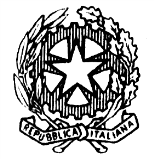 TRIBUNALE DI NOCERA INFERIOREUDIENZA DEL 12.01.2023 ore 09.00 e ss.Giudice: Dott. Federico NOSCHESE ORDINE DI CHIAMATA DEI PROCESSII° Fascia ore 09:00 – 09:45RGT n. 1188-22 – RGNR n. 6276-20RGT n. 1187-22 – RGNR n. 4544-20RGT n. 879-22 – RGNR n. 5881-2020RGT n. 486-22 – RGNR n. 1053-21RGT n. 1317-22 – RGNR n. 607-22 (RGT n. 2000/20) – RGNR n. 5274-16RGT n. 1236-22 – RGNR n. 1607-2018RGT n. 400-22 – RGNR n. 2708-17(RGT n. 1481-21) – RGNR n. 165/2017 (RGT n 2115-19) – RGNR n. 5583-18 (RGT n. 1998-16) – RGNR n. 4543-12 (RGT n. 2061-18) – RGNR n. 2283-15 (RGT n. 1591-15) – RGNR n. 4468-14 (RGT n. 682-20) – RGNR n. 10567-17 (RGT n 283-17) – RGNR n. 2873-12 (RGT n. 30-19) – RGNR n. 7863-15 (RGT n. 622-21) – RGNR n. 2187-20 (RGT n. 2039-20) – RGNR n. 6703-19II° Fascia ore 09:45 – 11:00 (RGT n. 696-20) – RGNR n. 883-19 (RGT n 534 -18) – RGNR n. 6093-16 (RGT n. 686-19) – RGNR n. 382-17 (RGT n. 516-20) – RGNR n. 11166-18 (RGT n. 1334-20) – RGNR n. 753-16 (RGT n 1975-19) – RGNR n. 913-19 (RGT n. 1695-20) – RGNR n. 5413-15 (RGT n 2241-17) – RGNR n. 7630-15III° Fascia ore 11:00 – 12:30 (RGT n. 2608-17) - RGNR n. 1383-17(RGT n. 1294-20) – RGNR n. 3693-19 (RGT n. 1480-21) – RGNR n. 423-21 (RGT n 1651-19) – RGNR n. 884-19 (RGT n 596-19) – RGNR n. 4221-16  RGT n. 1521-21 – RGNR n. 4989-16 (RGT n. 981-21) – RGNR n. 6433-19 (RGT n. 1478-21) – RGNR n. 833-21IV° Fascia ore 12:30 – 14:30 (RGT n 2307-17) – RGNR n. 6875-14(RGT n. 2820-19) – RGNR n. 1633-18 (RGT n. 797-20) – RGNR n. 3813-19 (RGT n. 150-19)- RGNR n. 2323-18 (RGT n 842-19) – RGNR n. 5355-17V° Fascia ore 14:30 – 15:30  (RGT n. 1632-21) – RGNR n. 6403-19  (RGT n. 2328-19) – RGNR n. 3922-19  (RGT n. 248-20) – RGNR n. 3920/18 + 1 ore 15:30